МІНІСТЕРСТВО ОСВІТИ І НАУКИ УКРАЇНИ
ЗАПОРІЗЬКИЙ НАЦІОНАЛЬНИЙ УНІВЕРСИТЕТ
ФАКУЛЬТЕТ СОЦІАЛЬНОЇ ПЕРДАГОГІКИ ТА ПСИХОЛОГІЇ
КАФЕДРА ПСИХОЛОГІЇта психологи ономаренко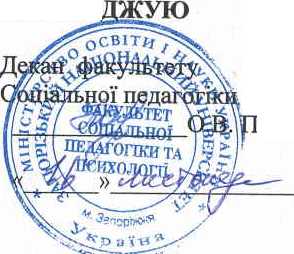 2023 р.ЕКОНОМІЧНА ПСИХОЛОГІЯРОБОЧА ПРОГРАМА НАВЧАЛЬНОЇ ДИСЦИПЛІНИпідготовки бакалавра спеціальності 053 - «Психологія» освітньо-професійна програма ПсихологіяУкладач Скрипаченко Тетяна Вікторівна, к.психол.н, доцент кафедри психології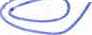 2023 рік1. Опис навчальної дисципліниМета та завдання навчальної дисципліни*Мета курсу: вивчення основних структурних елементів економічної психології як науки: особливостей підприємництва, утворення іміджу, побудови рекламних стратегій, співвідношення між поняттями грошей та успіху.Завдання курсу:визначити зміст та значення економічної психології як науки та сфери наукової діяльності в сучасному суспільстві;розкрити основні структурні компоненти економічної психології як науки та галузі практичної діяльності: поняття підприємництва та його види, поняття іміджу, реклами, грошей, тощо;допомогти студентам вільно орієнтуватися в категоріальному апараті економічної психології, а також визначати характеристики та особливості національного ринку праці.У результаті вивчення курсу студенти повинні знати:предмет, завдання, мету курсу;психологічні та економічні характеристики підприємництва, його форми та різновиди;особливості побудови іміджу та складові процесу його формування;психологічні аспекти використання рекламних стратегій та вплив реклами на споживача;характеристики ринку праці, різновиди ринків, особливості та тенденції українського ринку праці;історію виникнення грошей, детермінанти відношення до грошей.Після вивчення курсу студенти повинні вміти:визначати різновиди та форми підприємництва;складати психологічний портрет підприємця;розрізняти різні рекламні стратегії, їх побудову та значення для стимулювання попиту;створювати програму цілеспрямованого формування позитивного іміджу із використанням психологічних знань;аналізувати національний ринок праці за певними ознаками та його димнаміку;визначати психологічний зміст грошей та їх вплив на особистість;застосовувати психологічні закономірності сприйняття економічних процесів в сфері підприємницької діяльності;Згідно з вимогами освітньо-професійної програми здобувач вищої освіти має досягти таких компетентностей:Психологічна компетентність:Здатність до застосування знань про особливості залежності процесу формування особистості від її соціального та економічного статусу, економічної політики, відношення особистості до грошей;Здатність до усвідомлення процесу формування та проявів внутрішньої мотивації особистості;Здатність до самоаналізу та усвідомлення власних моделей економічної поведінки;Професійно-комунікативна компетентність:Здатність актуалізовувати та застосовувати комунікативні знання, навички, настанови, тактики комунікативної поведінки в діяльності, при взаємодії з іншими та під час формування власного іміджу;здатність опрацьовувати, групувати навчальну інформацію, адекватно усвідомлювати комунікативний сенс повідомлень, запам’ятовувати й у разі необхідності актуалізовувати в пам’яті професійні знання, фактичні дані, навчальну інформацію;здатність аналізувати та структурувати діяльність особистості, здатність до комунікативної взаємодії.Міждисциплінарні зв’язки: Курс «Економічна психологія» має міждісциплінарні зв’язки із такими навчальними дисциплінами, як«Проблеми і мотиви поведінки», «Соціальна психологія», «Загальна психологія», «Психологія особистості» тощо.Програма навчальної дисципліниЗмістовий модуль 1. Історичні етапи виникнення економічної психологіїТема 1. Предмет економічної психології, її історія і методиОсновні історичні періоди формування поглядів на економіку. Економічна діяльність в Стародавньому Римі та Греції. Філософські школи та підходи до економічної діяльності в епохи Середньовіччя та Відродження. Розвиток економічної психології в XX столітті. Завдання і методи економічної психології.Змістовий модуль 2. Основні категорії та напрямки досліджень економічної психологіїТема 2. Сутність підприємництва та особливості підприємницької діяльностіІсторія виникнення підприємництва. Підприємець як суб’єкт економічної діяльності, його	психологічний портрет. Поняттяпідприємницької діяльності, її економічний зміст. Підприємницька поведінка. Психологічні особливості підприємницької діяльності.Тема 3. Психологічні особливості рекламиПоняття реклами, історичні етапи її виникнення. Різновиди реклами, їх характеристика. Рекламні стратегії, їх види та сучасне застосування. Сутність рекламного звернення, особливості та етапи його побудови. Особливості та характеристики засобів масової інформації, їх можливості, переваги та недоліки.Тема 4. Особливості формування іміджу. Поняття іміджу. Наукові підходи до розглядання поняття іміджу. Стадії формування іміджу. Первинна стадія формування іміджу і її елементи. Самопрезентація, її складові та їх характеристика. Самопрезентація і стереотипи. Сутність феномену першого враження. Соціально-психологічний феномен гало ефекту. Взаємозв’язок між елементами первинної стадії утворення іміджу. Вторинна стадія формування іміджу, її особливості. Вплив іміджу підприємця на мотивацію співробітників. Позитивний імідж і мотивація праці. Зв’язок між іміджем підприємця та іміджем організації. Основні елементи іміджу організації..Змістовий	 модуль 3. Особливості економічної поведінкиТема 5. Економічна поведінка та ринок праціПоняття економічної поведінки, виникнення економічної поведінки. Ринок праці, його характеристики, різновиди. Особливості східного і західного ринку праці. Характеристики та сучасні тенденції українського ринку праці.Тема 6. Економічний та психологічний зміст і значення грошейІсторія виникнення грошей, етапи їх появи та розповсюдження. Різновиди грошей. Проблема збереження і накопичення грошей в психологічному аспекті. Психологічний зміст грошей та фактори, що детермінують відношення до грошей. Багатство і бідність в економічному та психологічному трактуванні. Відношення людини до грошей, національний менталітет і індивідуальні особливості людини.Тема 7. Психологічні особливості споживацької поведінки.Модель класифікації потреб споживачів. Ефекти споживчої поведінки. Фактори, що впливають на прийняття рішення про покупку. Моделі споживчого вибору.Тема 8. Характеристика економічно-психологічних законів поведінки.Характеристика закону ресурсів, поняття ресурсів, обмеження ресурсів. Закони Ангеля та Кейнса. Психологічні особливості законів Торндайка. Поняття оптимальності, закони оптимальності в економічний поведінці. Альтруїстична та егоїстична мотивація. Емоційні та стереотипні -характеристики економічної поведінки.Структура навчальної дисципліни                                             5. Теми лекційних занять                                    6. Теми практичних занятьЗмістовий модуль 1. Історичні етапи виникнення економічної психологіїСамостійна робота студентаВиди контролю та система накопичення балівСистема накопичення балів, які може отримати студент, базується на таких критеріях:Розкриття теоретичного матеріалу - від 0 до 2 балів:2 бали ставляться, якщо студент: ґрунтовно і повно викладає матеріал; виявляє повне розуміння матеріалу, обґрунтовує свої думки, застосовує знання на практиці, наводить необхідні приклади не тільки за підручником, а й самостійно складені; викладає матеріал послідовно й правильно;1 бал ставиться, якщо студент, висвітлюючи питання, дає відповідь, що задовольняє ті ж попередні вимоги, але допускає деякі помилки, які сам виправляє, та поодинокі недоліки в послідовності викладу матеріалу і мовленнєвому оформленні, а саме: зміст викладеного матеріалу в основному достовірний, але є деякі фактичні неточності;0,75 бала ставиться, коли студент виявляє загальні знання по темам курсу, але не має чіткого розуміння суті необхідних понять та категорій, не може визначити послідовність матеріалу тем, їх зв’язок;0,5 бала ставиться, якщо студент виявляє знання і розуміння основних положень теми, але викладає матеріал не досить повно і допускає фактичні неточності і помилки у формуванні відповіді; не вміє глибоко і переконливо обґрунтовувати свої думки і відчуває труднощі під час добору прикладів;0 балів ставиться, якщо студент не знає більшої частини вивченого матеріалу; допускає у формулюванні речень помилки, що спотворюють зміст відповіді; допускає багато фактичних неточностей; порушує послідовність викладу думок; не розуміє суті поставлених додаткових запитань.Виконання практичного завдання, самостійної письмової роботи — від 0 до 2 балів:2 бали ставиться, якщо студент виконав завдання без жодної помилки;1 бал ставиться, якщо студент допустив 3-4 помилки;Підсумковий контроль передбачає відповідь на 40 тестових запитань, кожне з яких оцінюється в 1 бал.Критерії оцінювання та розподіл балів, які отримують студентиШкала оцінювання: національна та ЕСТ8Критерії оцінювання за національною шкалоюРекомендована література:Основна:Бутко М.П., Неживенко А.Н., Пепа Т.В. Економічна психологія. Центр навчальної літератури. Київ. 2017. 232с.Гусєва О. Ю. Психологія підприємництва та бізнесу: навчальний посібник / О. Ю Гусєва., С. В. Легомінова, О. В. Воскобоєва та ін. – Київ : Державний університет телекомунікацій, 2019. – 257с.Компанієць В. В. Економічна психологія: Конспект лекцій / В. В. Компанієць , О.М.Полякова. Харків: УкрДУЗТ, 2021. 90 с.Данильченко Т. В. Суб'єктивне соціальне благополуччя: психологічний вимір [Текст] : монографія / Т. В. Данильченко ; Київ. Нац. ун-т ім. Тараса Шевченка. - Чернігів : Десна Поліграф, 2016. 543 с. : табл., рис. - Бібліогр.: С. 399-474.Талер Р. Поведінкова економіка. Як емоції впливають на економічні рішення. Київ: Наш формат, 2018. 464 с.Додаткова:    6. Аджемоглу Дарон, Робінсон Джеймс Чому нації занепадають. Походження влади, багатства та бідності. Київ : Наш формат. 2022. 472 с.7. Вимірювання якості життя в Україні : аналітична доповідь / [Лібанова Е. М., Гладун О. М., Лісогор Л. С. та ін.]. Київ: Інститут демографії та соціальних досліджень імені М. В. Птухи НАН України, Програма Розвитку ООН, Міністерство економічного розвитку і торгівлі України, 2013. 50 с. 8. Губеладзе І. Почуття власності як соціально-психологічний феномен.  Наукові студії із соціальної та політичної психології. – 2019. – 43(46). – С 141-148.9. Жигайло Н.І., Кохан М.О., Данилевич Н.М. Психологія бізнесу: навч. посібн. Львів: Видав. Центр ЛНУ імені Івана Франка, 2019. 256 с.10. Жигайло Н.І. Психологія бізнесу, лідерства та комунікацій як перспективний науковий напрям в Україні та Європі. Вісник Львівського університету. Серія психологічні науки. 2018. Випуск 3. 108 с.11. Канеман Д. Мислення швидке й повільне / переклад з англ. Максим Яковлєв. – 2-ге вид. Київ : Наш Формат, 2018. 480 с.12. Компанієць В.В. Економічна психологія: Конспект лекцій: У 3 -х ч. Харків: УкрДАЗТ, 2013. Ч. 2. 91 с13. Мілютіна К.Л., Трофімов А.Ю. Психологія сучасного бізнесу. Київ: Ліра-К. 2023. 168 с. 14. Огілві Д. Про рекламу. Київ: Книжковий клуб «Клуб сімейного дозвілля». 2019. 288 с.15. Педько А.Б. Основи підприємництва і бізнес-культури. Київ: Центр учбової літератури. 2023. 168 с.16. Поведінка споживача [Електронний ресурс] : навч. посіб. / Зозульов О.В., Гнітецький Є. В.; КПІ ім. Ігоря Сікорського. – Електронні текстові дані (1 файл: 2,28 Мбайт). Київ : КПІ ім. Ігоря Сікорського. 2018. 99 с.17. Соціальна психологія бідності : монографія / Т. І. Бєлавіна, В. О. Васютинський, В. Ю. Вінков та ін. ; за ред. В. О. Васютинського ; Національна академія педагогічних наук України, Інститут соціальної та політичної психології. Київ : Міленіум, 2016. 294 c.18. Хомяк М. Я. Рівень життя населення України та людська свідомість як основний чинник його підвищення Соціальні технології: актуальні проблеми теорії та практики. 2013. Вип. 59-60. С. 166–173. 19. Яновська С. Г. Психологічна структура підприємницької активності в малому бізнесі [Текст] : автореферат ... канд. психол. наук, спец.: 19.00.10 - організаційна психологія, економічна психологія / Яновська С. Г. – К. : Ін-т ім. психології Г.С. Костюка, 2019. 23 с.20. Economic psychology / edited by Rob Ranyard. – Hoboken : Wiley-Bleckwell, The British Psychological Society, 2018. 483 p.Електронні ресурси:Журнал «Організаційна психологія. Екононмічна психологія». http://orgpsy-journal.in.ua/index.php/opep/issue/archiveКарамушка Л.М. Основні тенденції розвитку психології грошей у зарубіжній та вітчизняній психології. http://orgpsy-journal.in.ua/index.php/opep/article/view/253/213Психологічні особливості підприємницької діяльності. URL: https://sites.google.com/site/ecolicej/navcalnij-proces/uroki-ekonomiki/11-a-klas/viznacalni-risi-taosoblivosti-pidpriemnickoie-dialnosti/psihologicni-osoblivosti-pidpriemnickoie-dialnosti (дата звернення: 17.04.2023)Закон України «Про підприємництво» [Електронний ресурс]. – Режим доступу: http://zakon2.rada.gov.ua/laws/show/698-12 3..Закон України «Про підприємства в Україні» [Електронний ресурс]. – Режим доступу: http://zakon2.rada.gov.ua/laws/show/887-12Markey-Towler B. Economic psychology in a nutshell: the only three things you need to know. – 22 June 2017. - https://medium.com/@brendanmarkeytowler/economic-psychology-in-anutshell-the-only-three-things-you-need-to-know-46f87f335354Погоджено з навчальним відділо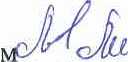 Найменування показниківГалузь знань,спеціальність, освітня програма, рівень вищої освіти,Характеристика навчальної дисципліниХарактеристика навчальної дисципліниНайменування показниківГалузь знань,спеціальність, освітня програма, рівень вищої освіти,денна форма навчаннязаочна форма навчанняКількість кредитів – 3Галузь знань 05 - «Соціальні та поведінкові науки»За виборомЗа виборомКількість кредитів – 3Галузь знань 05 - «Соціальні та поведінкові науки»Цикл дисциплін професійної підготовкиЦикл дисциплін професійної підготовкиРозділів 2Загальна кількість годин – 90Спеціальність: 053 - «Психологія»Рік підготовки:Рік підготовки:Розділів 2Загальна кількість годин – 90Спеціальність: 053 - «Психологія»44Розділів 2Загальна кількість годин – 9044Розділів 2Загальна кількість годин – 90ЛекціїЛекціїТижневих аудиторних годин для денної форми навчання: - 4 годОсвітньо-професійнапрограма«Психологія»16год.6 год.Тижневих аудиторних годин для денної форми навчання: - 4 годОсвітньо-професійнапрограма«Психологія»ПрактичніПрактичніТижневих аудиторних годин для денної форми навчання: - 4 годОсвітньо-професійнапрограма«Психологія»32 год.6 год.Тижневих аудиторних годин для денної форми навчання: - 4 годОсвітньо-професійнапрограма«Психологія»ЛабораторніЛабораторніТижневих аудиторних годин для денної форми навчання: - 4 годРівень вищої освіти: бакалаврськийЛабораторніЛабораторніТижневих аудиторних годин для денної форми навчання: - 4 годРівень вищої освіти: бакалаврськийгод.год.Тижневих аудиторних годин для денної форми навчання: - 4 годРівень вищої освіти: бакалаврськийСамостійна роботаСамостійна роботаТижневих аудиторних годин для денної форми навчання: - 4 годРівень вищої освіти: бакалаврський56 год.80Тижневих аудиторних годин для денної форми навчання: - 4 годРівень вищої освіти: бакалаврськийВид контролю:Залік        Екзамен Вид контролю:Залік        Екзамен Змістовий модульУсьогогодинАудиторні (контактні) годиниАудиторні (контактні) годиниАудиторні (контактні) годиниАудиторні (контактні) годиниАудиторні (контактні) годиниАудиторні (контактні) годиниСамостійна робота, годСамостійна робота, годСистема накопичення балівСистема накопичення балівЗмістовий модульУсьогогодинУсьогоГодинУсьогоГодинЛекційнізаняття, годЛекційнізаняття, годПрактичнізаняття, годПрактичнізаняття, годСамостійна робота, годСамостійна робота, годТеор.зав-ня,балівПракт.зав-ня,балівЗмістовий модульУсьогогодинден.заоч.ден.заоч.ден.заоч.ден.заоч.Теор.зав-ня,балівПракт.зав-ня,балів115922223655215856464710105315124833111010Усього за змістові модулі60362216611624383525Екзамен3030422020Разом909090909090905480100100№ змістового модуляНазва темиКількість годинКількість годин№ змістового модуляНазва темио/д ф.з/дист. ф.1Предмет економічної психології, її історія і методи2223Сутність підприємництва та особливості підприємницької діяльності2223Психологічні особливості реклами224Особливості формування іміджу.2-5678Економічна поведінка та ринок праціЕкономічний та психологічний зміст і значення грошейПсихологічні особливості споживацької поведінки.Характеристика економічно-психологічних законів поведінки.2222-РазомРазом166№ змістового модуляНазва темиКількість  годинКількість  годин№ змістового модуляНазва темио/д ф.з/дист. ф.1Предмет економічної психології. ЇЇ історія222Сутність підприємництва та особливості підприємницької діяльності 222Психологічні особливості рекламиОсобливості формування іміджу         2        2    23Економічна поведінка та ринок праці23Психологічний зміст  і значення грошей23Психологічні особливості споживчої поведінки23Характеристика економічно-психологічних законів поведінки233РазомРазом166Назви змісовних розділів і темКількість годинКількість годинКількість годинКількість годинКількість годинКількість годинКількість годинКількість годинКількість годинКількість годинКількість годинКількість годинНазви змісовних розділів і темденна формаденна формаденна формаденна формаденна формаденна формазаочна формазаочна формазаочна формазаочна формазаочна формазаочна формаНазви змісовних розділів і темУсьог0у тому числіу тому числіу тому числіу тому числіу тому числіУсьог0у тому числіу тому числіу тому числіу тому числіу тому числіНазви змісовних розділів і темУсьог0лпрлаб.Сам.роб.Сам.роб.Усьог0лПРлаб.сам.роб.сам.роб.інд.завд(принаявності)інд.завд.(принаявності)1234567891011Тема 1.Предмет економічної психології, її історія і методи142210142210Тема 1.Предмет економічної психології, її історія і методиРазом за Розділом 1142210142210Розділ 2. Осиювнікатегорпї танапрямиидосліджень еконОМІЧНІнпсихімогії.Тема 2.Сутністьпідприємництва таособливостіпідприємницькоїдіяльності1122514225Тема 3.Психологічніособливостіреклами14221012210Тема 4.Особливостіформуванняіміджу.Первиннастадія72251010*Змістовий модуль 3. Особливості економної поведінкиЗмістовий модуль 3. Особливості економної поведінкиЗмістовий модуль 3. Особливості економної поведінкиЗмістовий модуль 3. Особливості економної поведінкиЗмістовий модуль 3. Особливості економної поведінкиЗмістовий модуль 3. Особливості економної поведінкиЗмістовий модуль 3. Особливості економної поведінкиЗмістовий модуль 3. Особливості економної поведінкиЗмістовий модуль 3. Особливості економної поведінкиЗмістовий модуль 3. Особливості економної поведінкиЗмістовий модуль 3. Особливості економної поведінкиЗмістовий модуль 3. Особливості економної поведінкиЗмістовий модуль 3. Особливості економної поведінкиТема5.Економічна поведінка та ринок праці82251010Тема 6. Економічний та психологічний зміст і значення грршей82251010Тема 7. Психологічні особливості споживацької поведінки82251010Тема 8. Характеристика економічно-психологічних законів поведінки1022512210Усього90161656906680№з/пНазва темиКількістьГодинКількістьГодин1Походження терміну «економіка». Філософські та економічні школи, які історично розглядали економічну діяльність. Дослідження в галузі економічної психології в ХХ-ХХІ столітті. Предмет і методи економічної психології. Структура та характеристика основних елементів економічної свідомості.10102Сутність та основні ознаки підприємництва. Характеристика форм та різновидів підприємництва, їх різниця. Основні компоненти психологічного портрету підприємця. Мотивація підприємницької діяльності.553Історичний шлях реклами. Різновиди реклами в різні історичні епохи. Формування та створення рекламного звернення. Характеристика основних елементів рекламного звернення. Психологічна характеристика впливу реклами на особистість.10104Аналіз різних підходів до визначення поняття «імідж». Процес формування іміджу та його складові. Характеристика первинної, вторинної та додаткових ланок формування іміджу.5105Поняття ринку праці. Основні історичні, економічні, психологічні особливості виникнення та існування українського ринку праці.5106Характеристика та особливості гендерних відмінностей щодо ставлення до грошей. Умови, що його формують. Вплив грошей на формування та розвиток особистості.5107Аналіз основних факторів, що впливають на процес прийняття споживачем рішення про покупку.5108Характеристика основних законів поведінки в сфері економічної діяльності.510Разом5680Форми навчального процесуКритерії та показники оцінки навчально-пізнавальної діяльності студентівМаксимальна кількість балівСемінарські заняття (підготовка, презентація та обговорення теоретичних питань та виконанняпрактичних завдань на занятті)Оцінюється:ступінь володіння студентом основними поняттями теми, логічність й доказовість теоретичних висновків з окремого питання семінару; активність в обговоренні проблем, шо розглядаються на занятті40Контрольних заходів - 20 Кількість балів за 1 захід - 2чСемінарські заняття (підготовка, презентація та обговорення теоретичних питань та виконанняпрактичних завдань на занятті)" X			 —20Контрольних заходів - 10 Кількість балів за 1 захід - 2Самостійна робота (самостійна розробка, створення власного проекту аналізу теми)Завдання для самостійної роботи оцінюються за показниками оволодіння студентами:-навичками самостійної навчально-пізнавальної діяльності; -практичними вміннями щодо питань завдання для самостійної роботи20Контрольних заходів - 10 Кількість балів за 1 захід - 2Семестровий контроль: залікОцінювання рівня засвоєння студентами теоретичного матеріалу: тестовий контроль40Разом100ЗАШКАЛОЮЕСТ8За шкалою УніверситетуЗа національною шкалоюЗа національною шкалоюЗАШКАЛОЮЕСТ8За шкалою УніверситетуекзаменЗалікА90-100(відмінно)5 (відмінно)ЗарахованоВ85-89 (дуже добре)4 (добре)ЗарахованоС75-84(добре)4 (добре)Зарахованой70-74(задовільно)3 (задовільно)ЗарахованоЕ60-69(достатньо)3 (задовільно)ЗарахованоРХ35-59(незадовільно - з можливістю повторного складання)2 (незадовільно)Не зарахованоР1 -34(незадовільно - з обов’язковим повторним курсом)2 (незадовільно)Не зарахованоОцінка занаціональноюшкалоюОцінка за ЕСТ8, бали за шкалою університету, якісна оцінкаХарактеристика вимог5«відмінно»А90-100відмінностудент виявляє міцні, глибокі і системні знання навчально програмованого матеріалу; відповідь студента повна, правильна, логічна, містить аналіз, систематизацію, узагальнення навчального матеріалу; демонструє вміння самостійно знаходити і користуватися джерелами інформації, критично оцінювати окремі нові факти, явища, ідеї, встановлювати причинно-наслідкові та міжпредметні зв’язки, робити аргументовані висновки; користується широким арсеналом засобів доказів власної думки, вирішує складні проблемні завдання; виявляє варіативність мислення і раціональність у виборі способів розв’язання практичних завдань; творчо застосовує професійні вміння і навички, досягнення психологічної науки; вміє пов’язати теорію з практикою; володіє культурою викладу інформації, мова студента грамотна4«добре»В85-89дуже добрестудент виявляє міцні, повні, ґрунтовні знання навчально програмованого матеріалу; демонструє розуміння основоположних теорій і фактів, вміння аналізувати, порівнювати і систематизувати інформацію, встановлювати зв'язок з обраною професією та робитивисновки; використовує загальновідомі докази у власній аргументації; вільно застосовує матеріал у стандартних ситуаціях; відповідь студента в цілому правильна, логічна та достатньо обґрунтована, однак при відповіді та виконанні практичних завдань допускає несуттєві помилки; рівень мовленнєвої культури відповідає загальноприйнятим нормам.4«добре»С75-84добрестудент виявляє знання і розуміння основних положень навчального матеріалу, відповідає на рівні загальних уявлень про предмет; виявляє вміння частково аналізувати навчальний матеріал, порівнювати і робити певні висновки; виявляє утруднення під час знаходження зв’язків теоретичних положень з практикою; має навички в роботі з джерелами інформації; у відповіді студента наявні окремі помилки3«задовільно»Б70-74задоввільностудент виявляє елементарні знання фактичного матеріалу, його знання недостатньо глибокі та осмислені; демонструє певне порушення логічності й послідовності викладу матеріалу; виявляє вміння частково аналізувати навчальний матеріал, порівнювати і робити певні, але неконкретні та неточні висновки; не вміє пов’язати теоретичні положення з практикою; має фрагментарні навички в роботі з джерелами інформації; виявляє3«задовільно»Е60-69«достатньо»невисоку культуру викладу знань.студент виявляє знання основного навчального матеріалу в обсязі, достатньому для подальшого навчання і майбутньої фахової діяльності, поверхову обізнаність з тематики, передбаченою навчальною програмою; робить суттєві помилки під час виконання практичних завдань, але студент спроможний усунути їх із допомогою запитань викладача2«незадовільно»ЕХ35-59незадовільно-3можливістюповторногоскладаннястудент не має мінімально достатніх знань з дисципліни; фрагментарно відтворює незначну частину навчального матеріалу; має уривчасті уявлення про об’єкт вивчення; викладає матеріал короткими реченнями, допускає помилки, які здатен частково виправити за допомогою додаткових запитань викладача; має мінімальні навички у роботі з джерелами інформації; з певними помилками застосовує знання в практичних ситуаціях; не вміє логічно мислити і викласти свою думку.2Гстудент не має мінімально достатніх знань з дисципліни;«незадовільно»1-34поверхово «на побутовому рівні» або зовсім ненезадовільноорієнтується у ключових поняттях дисципліни;-3недостатньо володіє розумовими операціями; допускаєобов’язковимсуттєві помилки, які не здатен виправити післяповторнимдодаткових запитань; не виявляє навичок застосовуваннякурсомзнань в практичних ситуаціях; не виявляє спроможності опановувати теоретичний й практичний матеріал необхідний для майбутньої фахової діяльності